Declaratieformulier	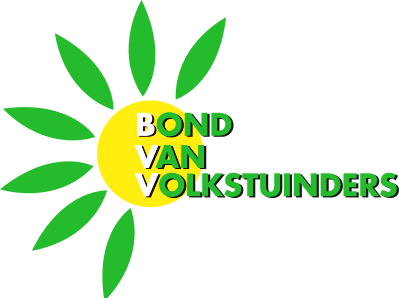 														        Volgnummer:Datum: ______________Bedrag:  Naam ontvanger: _____________________Naam afdeling	 :______________________Bankrekeningnr.: _____________________Bestemd voor: _______________________Afas grootboekrekening:_______________Omschrijving:____________________________________________________________________________________________________________			  Handtekening: